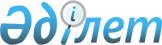 О внесении изменений в решение Жуалынского районного маслихата от 24 декабря 2015 года № 50-3 "О районном бюджете на 2016 - 2018 годы"Решение Жуалынского районного маслихата Жамбылской области от 17 мая 2016 года № 3-6. Зарегистрировано Департаментом юстиции Жамбылской области 27 мая 2016 года № 3093      Примечание РЦПИ.

      В тексте документа сохранена пунктуация и орфография оригинала.

      В соответствии со статьей 109 Бюджетного кодекса Республики Казахстан от 4 декабря 2008 года, статьи 6 Закона Республики Казахстан от 23 января 2001 года "О местном государственном управлении и самоуправлении в Республике Казахстан" и на основании решения Жамбылского областного маслихата от 29 апреля 2016 года № 2-2 "О внесении изменений в решение Жамбылского областного маслихата от 14 декабря 2015 года № 43-3 "Об областном бюджете на 2016-2018 годы" (зарегистрировано в Реестре государственной регистрации нормативных правовых актов за № 2952) Жуалынский районный маслихат РЕШИЛ: 

      1. В решение Жуалынского районного маслихата от 24 декабря 2015 года № 50-3 "О районном бюджете на 2016 - 2018 годы" (зарегистрировано в Реестре государственной регистрации нормативных правовых актов № 2878, опубликованное в районной газете "Жаңа өмір"-"Новая жизнь" от 5 января 2016 года № 2-3-4(8559)) внести следующие изменения:

      в пункте 1:

      в подпункте 1):

      цифры "6 851 855" заменить цифрами "7 004 087";

      цифры "6 405 633" заменить цифрами "6 557 865";

      в подпункте 2):

      цифры "7 424 922" заменить цифрами "7 577 154";

      Приложения 1 и 5 к указанному решению изложить в новой редакции согласно приложениям 1 и 2 настоящего решения.

      2. Контроль за исполнением и публикацию на интернет-ресурсе данного решения возложить на постоянную комиссию районного маслихата по вопросам административно-территориальных структур, социально-экономическому развитию территорий, бюджета и местных налогов по защите прав граждан.

      3. Настоящее решение вступает в силу со дня государственной регистрации в органах юстиции и вводится в действие с 1 января 2016 года.

 Районный бюджет на 2016 год Перечень бюджетных программ каждого сельского округа на 2016 год      тысяч тенге


					© 2012. РГП на ПХВ «Институт законодательства и правовой информации Республики Казахстан» Министерства юстиции Республики Казахстан
				
      Председатель сессии

Секретарь

      районного маслихата

районного маслихата 

      С. Жумашев 

Е. Тлеубеков
Приложение 1 к решению
Жуалынского районного маслихата
№ 3-6 от 17 мая 2016 годаПриложение 1 к решению
Жуалынского районного маслихата
№ 50-3 от 24 декабря 2015 годаКатегория

Категория

Категория

Сумма (тысяч тенге)

Класс

Класс

Наименование

Сумма (тысяч тенге)

Сумма (тысяч тенге)

Подкласс

Подкласс

Сумма (тысяч тенге)

1

2

3

4

5

І. ДОХОДЫ

7004087

1

Налоговые поступления

440534

01

Подоходный налог

204000

2

Индивидуальный подоходный налог

204000

03

Социальный налог

150369

1

Социальный налог

150369

04

Hалоги на собственность

70148

1

Hалоги на имущество

34147

3

Земельный налог

5433

4

Hалог на транспортные средства

27676

5

Единый земельный налог

2892

05

Внутренние налоги на товары, работы и услуги

10362

2

Акцизы

2442

3

Поступления за использование природных и других ресурсов

915

4

Сборы за ведение предпринимательской и профессиональной деятельности

7005

08

Обязательные платежи, взимаемые за совершение юридически значимых действий и (или) выдачу документов уполномоченными на то государственными органами или должностными лицами

5655

1

Государственная пошлина

5655

2

Неналоговые поступления

4146

01

Доходы от государственной собственности

1472

1

поступления части чистого доходов государственных предприятий

64

5

Доходы от аренды имущества, находящегося в государственной собственности

1408

02

Поступления от реализации товаров (работ, услуг) государственными учреждениями, финансируемыми из государственного бюджета

12

1

Поступления от реализации товаров (работ, услуг) государственными учреждениями, финансируемыми из государственного бюджета

12

03

поступление денег от проведения государственных закупок, организуемых государственными учреждениями, финансируемыми из государственного бюджета

10

1

поступление денег от проведения государственных закупок, организуемых государственными учреждениями, финансируемыми из государственного бюджета

10

04

Штрафы, пени, санкции, взыскания, налагаемые государственными учреждениями, финансируемыми из государственного бюджета, а также содержащимися и финансируемыми из бюджета (сметы расходов) Национального Банка Республики Казахстан 

102

1

Штрафы, пени, санкции, взыскания, налагаемые государственными учреждениями, финансируемыми из государственного бюджета, а также содержащимися и финансируемыми из бюджета (сметы расходов) Национального Банка Республики Казахстан, за исключением поступлений от организаций нефтяного сектора

102

06

Прочие неналоговые поступления

2550

1

Прочие неналоговые поступления

2550

3

Поступления от продажи основного капитала

1542

03

Продажа земли и нематериальных активов

1542

1

Продажа земли

1092

2

Продажа нематериальных активов

450

4

Поступления трансфертов

6557865

02

Трансферты из вышестоящих органов государственного управления

6557865

2

Трансферты из областного бюджета

6557865

Функциональная группа

Функциональная группа

Функциональная группа

Функциональная группа

Сумма (тысяч тенге)

Администратор бюджетных программ

Администратор бюджетных программ

Администратор бюджетных программ

Сумма (тысяч тенге)

Программа

Программа

Сумма (тысяч тенге)

Наименование

Сумма (тысяч тенге)

1

1

1

2

3

II. ЗАТРАТЫ

7577154

01

Государственные услуги общего характера

421071

112

Аппарат маслихата района (города областного значения)

21156

001

Услуги по обеспечению деятельности маслихата района (города областного значения)

20791

003

Капитальные расходы государственного органа 

365

122

Аппарат акима района (города областного значения)

105695

001

Услуги по обеспечению деятельности акима района (города областного значения)

98395

003

Капитальные расходы государственного органа 

7300

123

Аппарат акима района в городе, города районного значения, поселка, села, сельского округа

237608

001

Услуги по обеспечению деятельности акима района в городе, города районного значения, поселка, села, сельского округа

230828

022

Капитальные расходы государственного органа 

6780

452

Отдел финансов района (города областного значения)

21807

001

Услуги по реализации государственной политики в области исполнения бюджета и управления коммунальной собственностью района (города областного значения)

19751

003

Проведение оценки имущества в целях налогообложения

1186

010

Приватизация, управление коммунальным имуществом, постприватизационная деятельность и регулирование споров, связанных с этим

500

018

Капитальные расходы государственного органа 

370

453

Отдел экономики и бюджетного планирования района (города областного значения)

16646

001

Услуги по реализации государственной политики в области формирования и развития экономической политики, системы государственного планирования 

16076

004

Капитальные расходы государственного органа 

570

458

Отдел жилищно-коммунального хозяйства, пассажирского транспорта и автомобильных дорог района (города областного значения)

10015

001

Услуги по реализации государственной политики на местном уровне в области жилищно-коммунального хозяйства, пассажирского транспорта и автомобильных дорог

9755

013

Капитальные расходы государственного органа

260

494

Отдел предпринимательства и промышленности района (города областного значения)

8144

001

Услуги по реализации государственной политики на местном уровне в области развития предпринимательства и промышленности

7854

003

Капитальные расходы государственного органа 

290

02

Оборона

3157

122

Аппарат акима района (города областного значения)

3157

005

Мероприятия в рамках исполнения всеобщей воинской обязанности

3157

03

Общественный порядок, безопасность, правовая, судебная, уголовно-исполнительная деятельность

2500

458

Отдел жилищно-коммунального хозяйства, пассажирского транспорта и автомобильных дорог района (города областного значения)

2500

021

Обеспечение безопасности дорожного движения в населенных пунктах

2500

04

Образование

5231999

123

Аппарат акима района в городе, города районного значения, поселка, села, сельского округа

3708

005

Организация бесплатного подвоза учащихся до школы и обратно в сельской местности

3708

464

Отдел образования района (города областного значения)

720763

009

Обеспечение деятельности организаций дошкольного воспитания и обучения

357219

040

Реализация государственного образовательного заказа в дошкольных организациях образования

363544

464

Отдел образования района (города областного значения)

4051676

003

Общеобразовательное обучение

3851620

006

Дополнительное образование для детей 

200056

465

Отдел физической культуры и спорта района (города областного значения)

132817

017

Дополнительное образование для детей и юношества по спорту

132817

464

Отдел образования района (города областного значения)

119102

001

Услуги по реализации государственной политики на местном уровне в области образования 

15154

005

Приобретение и доставка учебников, учебно-методических комплексов для государственных учреждений образования района (города областного значения)

55721

007

Проведение школьных олимпиад, внешкольных мероприятий и конкурсов районного (городского) масштаба

200

015

Ежемесячная выплата денежных средств опекунам (попечителям) на содержание ребенка-сироты (детей-сирот), и ребенка (детей), оставшегося без попечения родителей

14551

022

Выплата единовременных денежных средств казахстанским гражданам, усыновившим (удочерившим) ребенка (детей)-сироту и ребенка (детей) оставшегося без попечения родителей

798

029

Обследование психического здоровья детей и подростков и оказание психолого-медико-педагогической консультативной помощи населению 

17081

067

Капитальные расходы подведомственных государственных учреждений и организаций

15597

466

Отдел архитектуры, градостроительства и строительства района (города областного значения)

203933

021

Строительство и реконструкция объектов начального, основного среднего образования

203933

06

Социальная помощь и социальное обеспечение

418648

464

Отдел образования района (города областного значения)

3197

003

Содержание ребенка (детей), переданного патронатным воспитателям

3197

451

Отдел занятости и социальных программ района (города областного значения)

322682

002

Программа занятости

97308

004

Оказание социальной помощи на приобретение топлива специалистам здравоохранения, образования, социального обеспечения, культуры, спорта и ветеринарии в сельской местности в соответствии с законодательством Республики Казахстан

11897

005

Государственная адресная социальная помощь

4876

006

Оказание жилищной помощи 

5250

007

Социальная помощь отдельным категориям нуждающихся граждан по решениям местных представительных органов

21414

010

Материальное обеспечение детей-инвалидов, воспитывающихся и обучающихся на дому

4560

014

Оказание социальной помощи нуждающимся гражданам на дому

23938

016

Государственные пособия на детей до 18 лет

125000

017

Обеспечение нуждающихся инвалидов обязательными гигиеническими средствами и предоставление услуг специалистами жестового языка, индивидуальными помощниками в соответствии с индивидуальной программой реабилитации инвалида

23174

023

Обеспечение деятельности центров занятости населения

5265

451

Отдел занятости и социальных программ района (города областного значения)

91222

001

Услуги по реализации государственной политики на местном уровне в области обеспечения занятости и реализации социальных программ для населения

26937

011

Оплата услуг по зачислению, выплате и доставке пособий и других социальных выплат

2325

021

Капитальные расходы государственного органа 

340

025

Внедрение обусловленной денежной помощи по проекту Өрлеу

61620

458

Отдел жилищно-коммунального хозяйства, пассажирского транспорта и автомобильных дорог района (города областного значения)

1547

050

Реализация Плана мероприятий по обеспечению прав и улучшению качества жизни инвалидов в Республике Казахстан на 2012-2018 годы

1547

07

Жилищно-коммунальное хозяйство

618401

455

Отдел культуры и развития языков района (города областного значения)

23380

024

Ремонт объектов в рамках развития городов и сельских населенных пунктов по Дорожной карте занятости 2020

23380

458

Отдел жилищно-коммунального хозяйства, пассажирского транспорта и автомобильных дорог района (города областного значения)

1800

003

Организация сохранения государственного жилищного фонда

1800

464

Отдел образования района (города областного значения)

329067

026

Ремонт объектов в рамках развития городов и сельских населенных пунктов по Дорожной карте занятости 2020

329067

466

Отдел архитектуры, градостроительства и строительства района (города областного значения)

3650

004

Проектирование, развитие и (или) обустройство инженерно-коммуникационной инфраструктуры

3650

123

Аппарат акима района в городе, города районного значения, поселка, села, сельского округа

480

014

Организация водоснабжения населенных пунктов

480

458

Отдел жилищно-коммунального хозяйства, пассажирского транспорта и автомобильных дорог района (города областного значения)

97300

012

Функционирование системы водоснабжения и водоотведения

82395

026

Организация эксплуатации тепловых сетей, находящихся в коммунальной собственности районов (городов областного значения)

14905

123

Аппарат акима района в городе, города районного значения, поселка, села, сельского округа

24440

008

Освещение улиц населенных пунктов

3397

009

Обеспечение санитарии населенных пунктов

10460

011

Благоустройство и озеленение населенных пунктов

10583

458

Отдел жилищно-коммунального хозяйства, пассажирского транспорта и автомобильных дорог района (города областного значения)

138284

015

Освещение улиц в населенных пунктах

21878

016

Обеспечение санитарии населенных пунктов

22476

018

Благоустройство и озеленение населенных пунктов

93930

08

Культура, спорт, туризм и информационное пространство

300776

455

Отдел культуры и развития языков района (города областного значения)

137206

003

Поддержка культурно-досуговой работы

137206

465

Отдел физической культуры и спорта района (города областного значения)

19271

001

Услуги по реализации государственной политики на местном уровне в сфере физической культуры и спорта

8181

004

Капитальные расходы государственного органа 

270

005

Развитие массового спорта и национальных видов спорта 

1500

006

Проведение спортивных соревнований на районном (города областного значения) уровне

2800

007

Подготовка и участие членов сборных команд района (города областного значения) по различным видам спорта на областных спортивных соревнованиях

6520

455

Отдел культуры и развития языков района (города областного значения)

65110

006

Функционирование районных (городских) библиотек

64697

007

Развитие государственного языка и других языков народа Казахстана

413

456

Отдел внутренней политики района (города областного значения)

25000

002

Услуги по проведению государственной информационной политики

25000

455

Отдел культуры и развития языков района (города областного значения)

9382

001

Услуги по реализации государственной политики на местном уровне в области развития языков и культуры

8282

010

Капитальные расходы государственного органа 

300

032

Капитальные расходы подведомственных государственных учреждений и организаций

800

456

Отдел внутренней политики района (города областного значения)

44807

001

Услуги по реализации государственной политики на местном уровне в области информации, укрепления государственности и формирования социального оптимизма граждан

13532

003

Реализация мероприятий в сфере молодежной политики

29265

006

Капитальные расходы государственного органа 

310

032

Капитальные расходы подведомственных государственных учреждений и организаций

1700

10

Сельское, водное, лесное, рыбное хозяйство, особо охраняемые природные территории, охрана окружающей среды и животного мира, земельные отношения

171309

462

Отдел сельского хозяйства района (города областного значения)

28325

001

Услуги по реализации государственной политики на местном уровне в сфере сельского хозяйства

17357

006

Капитальные расходы государственного органа 

380

099

Реализация мер по оказанию социальной поддержки специалистов

10588

473

Отдел ветеринарии района (города областного значения)

41159

001

Услуги по реализации государственной политики на местном уровне в сфере ветеринарии

12826

003

Капитальные расходы государственного органа 

260

005

Обеспечение функционирования скотомогильников (биотермических ям)

5100

006

Организация санитарного убоя больных животных

8243

007

Организация отлова и уничтожения бродячих собак и кошек

1500

008

 Возмещение владельцам стоимости изымаемых и уничтожаемых больных животных, продуктов и сырья животного происхождения

8980

009

Проведение ветеринарных мероприятий по энзоотическим болезням животных

2000

010

Проведение мероприятий по идентификации сельскохозяйственных животных

2250

463

Отдел земельных отношений района (города областного значения)

14825

001

Услуги по реализации государственной политики в области регулирования земельных отношений на территории района (города областного значения)

11105

002

Работы по переводу сельскохозяйственных угодий из одного вида в другой

900

003

Земельно-хозяйственное устройство населенных пунктов

800

006

Землеустройство, проводимое при установлении границ районов, городов областного значения, районного значения, сельских округов, поселков, сел

1750

007

Капитальные расходы государственного органа 

270

473

Отдел ветеринарии района (города областного значения)

87000

011

Проведение противоэпизоотических мероприятий

87000

11

Промышленность, архитектурная, градостроительная и строительная деятельность

35874

466

Отдел архитектуры, градостроительства и строительства района (города областного значения)

35874

001

Услуги реализации государственной политики в облсати строительства, улучшения архитектурного облика городов, районов и населенных пунктов области и обеспечению рационального и эффективного градостроительного освоения териитории района (города областного значения)

11294

013

Разработка схем градостроительного развития территории района, генеральных планов городов районного (областного) значения, поселков и иных сельских населенных пунктов

24320

015

Капитальные расходы государтвенного органа

260

12

Транспорт и коммуникации

259158

458

Отдел жилищно-коммунального хозяйства, пассажирского транспорта и автомобильных дорог района (города областного значения)

259158

023

Обеспечение функционирования автомобильных дорог

259158

13

Прочие

61896

494

Отдел предпринимательства и промышленности района (города областного значения)

4446

006

Поддержка предпринимательской деятельности

4446

123

Аппарат акима района в городе, города районного значения, поселка, села, сельского округа

49450

040

Реализация мер по содействию экономическому развитию регионов в рамках Программы "Развитие регионов" 

49450

452

Отдел финансов района (города областного значения)

8000

012

Резерв местного исполнительного органа района (города областного значения)

8000

15

Трансферты

52365

452

Отдел финансов района (города областного значения)

52365

006

Возврат неиспользованных (недоиспользованных) целевых трансфертов

6

051

Трансферты органам местного самоуправления

52359

ІІІ. ЧИСТОЕ БЮДЖЕТНОЕ КРЕДИТОВАНИЕ

22061

Бюджетные кредиты

38178

10

Сельское, водное, лесное, рыбное хозяйство, особо охраняемыеприродные территории, охрана окружающей среды и животного мира, земельные отношения

38178

462

Отдел сельского хозяйства района (города облстного значения)

38178

008

Бюджетные кредиты для реализации мер социальной поддержки специалистов

38178

Категория 

Категория 

Категория 

Наименование

Сумма (тысяч тенге)

Класс

Класс

Сумма (тысяч тенге)

Подкласс

Подкласс

Сумма (тысяч тенге)

5

Погашение бюджетных кредитов

16117

01

Погашение бюджетных кредитов

16117

1

Погашение бюджетных кредитов, выданных из государственного бюджета

16117

Функциональная группа

Функциональная группа

Функциональная группа

Функциональная группа

Сумма (тысяч тенге)

Администратор бюджетных программ

Администратор бюджетных программ

Администратор бюджетных программ

Сумма (тысяч тенге)

Программа

Программа

Сумма (тысяч тенге)

Наименование

Сумма (тысяч тенге)

2

Сумма (тысяч тенге)

1

IV. САЛЬДО ПО ОПЕРАЦИЯМ С ФИНАНСОВЫМИ АКТИВАМИ

0

Приобретение финансовых активов

0

Поступления от продажи финансовых активов государства

0

V. ДЕФИЦИТ (ПРОФИЦИТ) БЮДЖЕТА

-595128

VI. ФИНАНСИРОВАНИЕ ДЕФИЦИТА (ИСПОЛЬЗОВАНИЕ ПРОФИЦИТА) БЮДЖЕТА

595128

Категория

Категория

Категория

Наименование

Сумма (тысячи тенге)

Класс

Класс

Наименование

Сумма (тысячи тенге)

Подкласс

Подкласс

38178

7

Поступление займов

38178

01

Государственные внутренние займы

38178

2

Договоры займа

38178

Функциональная группа

Функциональная группа

Функциональная группа

Функциональная группа

Сумма (тысяч тенге)

Администратор бюджетных программ

Администратор бюджетных программ

Администратор бюджетных программ

Сумма (тысяч тенге)

Программа

Программа

Сумма (тысяч тенге)

Наименование

Сумма (тысяч тенге)

1

2

3

16

Погашение займов

16117

452

Отдел финансов района (города областного значения

16117

008

Погашение долга местного исполнительного органа перед вышестоящим бюджетом

16117

08

Используемые остатки бюджетных средств

573067

Приложение 2 к решению
Жуалынского районного маслихата
№ 3-6 от 17 мая 2016 годаПриложение 5 к решению
Жуалынского районного маслихата№ 50-3 от 24 декабря 2015 годаАппарат акима района в городе, города районного значения, поселка, села, сельского округа

Наименование программ

Наименование программ

Наименование программ

Наименование программ

Наименование программ

Наименование программ

Наименование программ

Наименование программ

Наименование программ

Наименование программ

Аппарат акима района в городе, города районного значения, поселка, села, сельского округа

001. "Услуги по обеспечению деятельности акима района в городе, города районного значения, поселка, села, сельского округа"

005. "Организация бесплатного подвоза учащихся до школы и обратно в сельской местности"

040. "Реализация мер по содействию экономическому развитию регионов в рамках Программы "Развитие регионов"

014. "Организация водоснабжения населенных пунктов"

014. "Организация водоснабжения населенных пунктов"

009. "Обеспечение санитарии населенных пунктов"

011. "Благоустройство и озеленение населенных пунктов

011. "Благоустройство и озеленение населенных пунктов

008. "Освещение улиц населенных пунктов"

022. "Капитальные расходы государственного органа"

Коммунальное государственное учреждение "Аппарат акима аула Б. Момышулы Жуалынского района Жамбылской области"

25242

12832

1000

6723

6723

270

Коммунальное государственное учреждение "Аппарат акима Аксайского сельского округа Жуалынского района Жамбылской области"

16038

2759

280

280

280

300

270

Коммунальное государственное учреждение "Аппарат акима Актюбинского сельского округа Жуалынского района Жамбылской области" 

14506

500

2500

580

580

280

200

270

Коммунальное государственное учреждение "Аппарат акима Боралдайского сельского округа Жуалынского района Жамбылской области" 

14692

2358

580

580

280

300

3270

Коммунальное государственное учреждение "Аппарат акима Нурлыкентского сельского округа Жуалынского района Жамбылской области" 

16310

4424

2580

2580

280

300

270

Коммунальное государственное учреждение "Аппарат акима Шакпакского сельского округа Жуалынского района Жамбылской области" 

17473

500

3770

580

580

280

300

270

Коммунальное государственное учреждение "Аппарат акима Карасазского сельского округа Жуалынского района Жамбылской области" 

16507

550

3260

630

630

280

300

270

Коммунальное государственное учреждение "Аппарат акима Кызыларыкского сельского округа Жуалынского района Жамбылской области" 

15158

400

2283

580

580

280

300

270

Коммунальное государственное учреждение "Аппарат акима Жетитобинского сельского округа Жуалынского района Жамбылской области"

14080

350

2968

580

580

280

300

270

Коммунальное государственное учреждение "Аппарат акима Кокбастауского сельского округа Жуалынского района Жамбылской области" 

17820

300

2922

580

580

500

150

270

Коммунальное государственное учреждение "Аппарат акима Куренбельского сельского округа Жуалынского района Жамбылской области" 

14795

300

2051

480

480

750

750

280

47

270

Коммунальное государственное учреждение "Аппарат акима Кошкаратинского сельского округа Жуалынского района Жамбылской области" 

16371

400

1584

580

580

280

300

270

Коммунальное государственное учреждение "Аппарат акима Мынбулакского сельского округа Жуалынского района Жамбылской области" 

17200

4050

580

580

280

300

270

Коммунальное государственное учреждение "Аппарат акима Биликольского сельского округа Жуалынского района Жамбылской области" 

14636

408

1689

580

580

280

300

270

Итого

230828

3708

49450

480

480

10460

10460

10583

3397

6780

